新建教改项目（教师端）菜单：【实践】—【教改项目发布】界面如下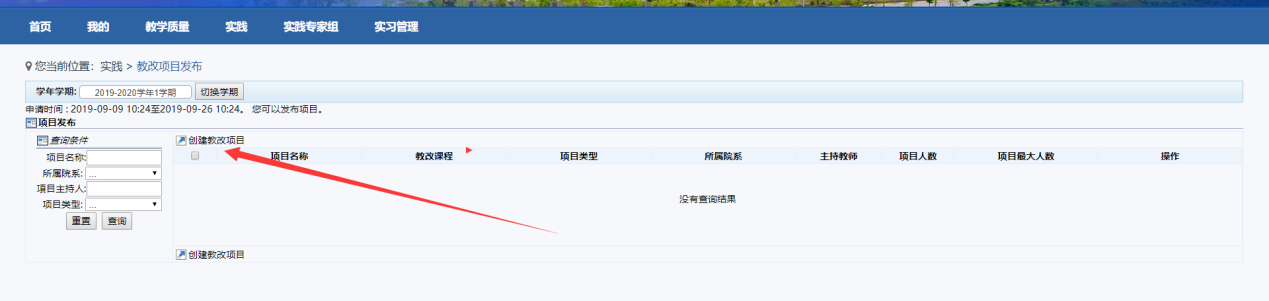 点击“创建教改项目”，如下图，可在项目成员内选择一位做为教改负责人，权限与项目主持人等同，填写信息后，需上传审批材料，大小不得超过10M。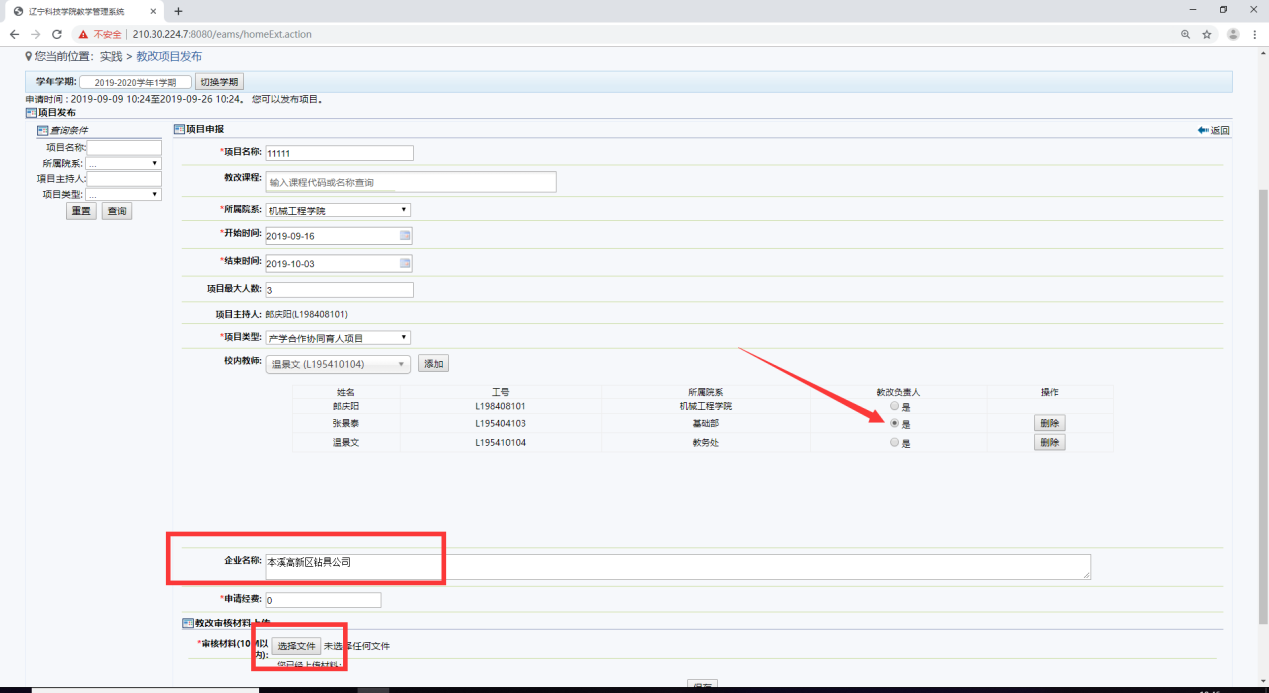 保存信息后，可重新编辑信息及指定教改负责人，确认无误后点击提交，进入审核流程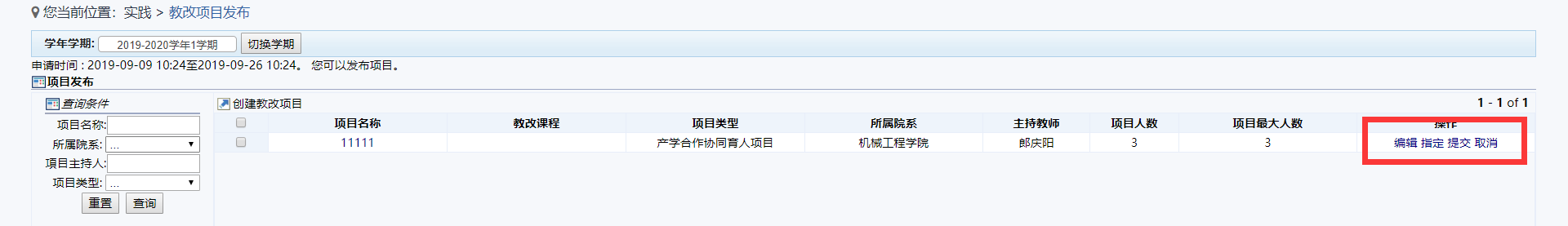 审批教改项目（专家组）菜单：【实践专家组】—【项目审批】界面如下，点击“审批”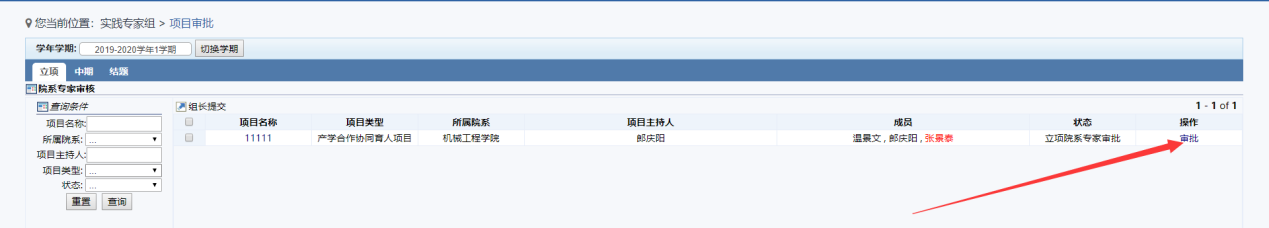 审核结果一栏内选择通过或不通过，如通过审核，则在评分一栏内填写对该项目评分，（百分制评分、100分最好、0分最差），评分后点击“提交”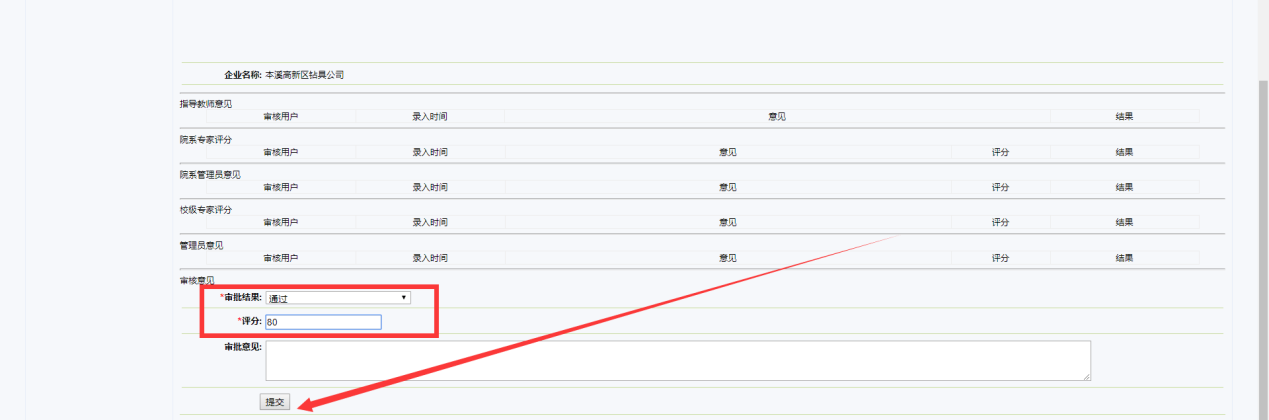 专家审核后，可进行“组长提交”，进行下一级审核。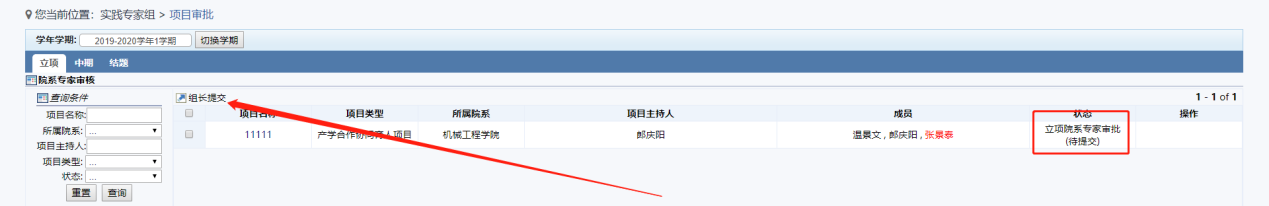 